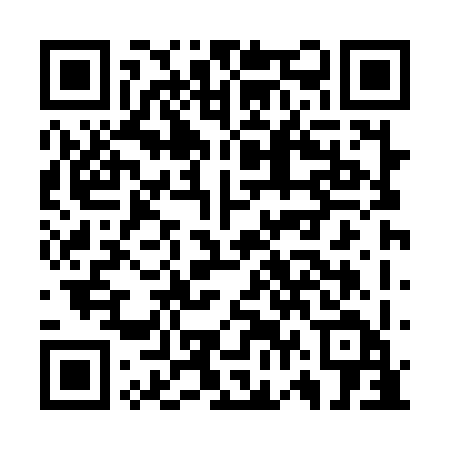 Ramadan times for Halcourt, Alberta, CanadaMon 11 Mar 2024 - Wed 10 Apr 2024High Latitude Method: Angle Based RulePrayer Calculation Method: Islamic Society of North AmericaAsar Calculation Method: HanafiPrayer times provided by https://www.salahtimes.comDateDayFajrSuhurSunriseDhuhrAsrIftarMaghribIsha11Mon6:426:428:222:085:557:557:559:3612Tue6:396:398:192:085:577:577:579:3813Wed6:366:368:162:075:587:597:599:4014Thu6:336:338:142:076:008:018:019:4215Fri6:316:318:112:076:028:038:039:4416Sat6:286:288:092:066:038:058:059:4617Sun6:256:258:062:066:058:078:079:4918Mon6:226:228:042:066:078:098:099:5119Tue6:206:208:012:066:088:118:119:5320Wed6:176:177:592:056:108:138:139:5521Thu6:146:147:562:056:118:158:159:5822Fri6:116:117:532:056:138:178:1710:0023Sat6:086:087:512:046:148:198:1910:0224Sun6:056:057:482:046:168:218:2110:0425Mon6:026:027:462:046:178:238:2310:0726Tue5:595:597:432:046:198:258:2510:0927Wed5:565:567:412:036:208:278:2710:1228Thu5:535:537:382:036:228:298:2910:1429Fri5:505:507:352:036:238:318:3110:1630Sat5:475:477:332:026:258:338:3310:1931Sun5:445:447:302:026:268:358:3510:211Mon5:415:417:282:026:288:378:3710:242Tue5:385:387:252:016:298:398:3910:263Wed5:355:357:232:016:318:418:4110:294Thu5:325:327:202:016:328:438:4310:315Fri5:295:297:182:016:338:458:4510:346Sat5:255:257:152:006:358:478:4710:377Sun5:225:227:132:006:368:498:4910:398Mon5:195:197:102:006:388:508:5010:429Tue5:165:167:081:596:398:528:5210:4510Wed5:125:127:051:596:408:548:5410:48